День Героев Отечества.  9 декабря в школе прошли мероприятия, посвященные Дню героя Отечества. На уроках мужества сегодня вспоминали героев земли Российской: А. Невского, Д. Донского, К. Минина и Д. Пожарского, А. В. Суворова, М. И. Кутузова, Г. К. Жукова и других славных сынов Отечества. День Героев Отечества – важная для нас памятная дата, которая является продолжением исторических традиций и способом сохранения памяти о том, какие подвиги были совершены героями нашей страны. Мы не только отдаем дань памяти героическим предкам, но и чествуем ныне живущих героев.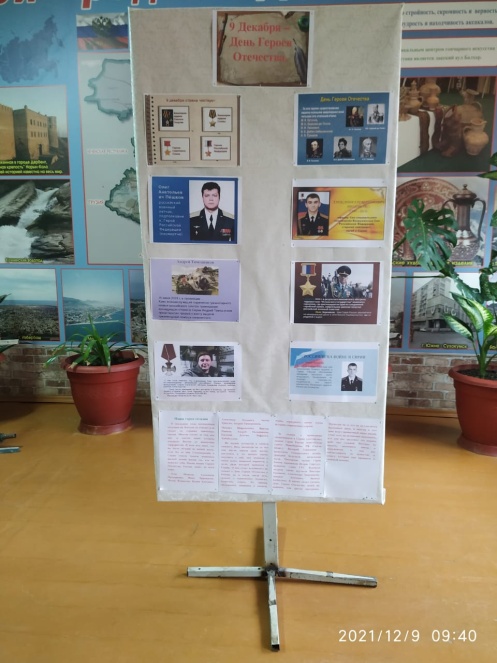 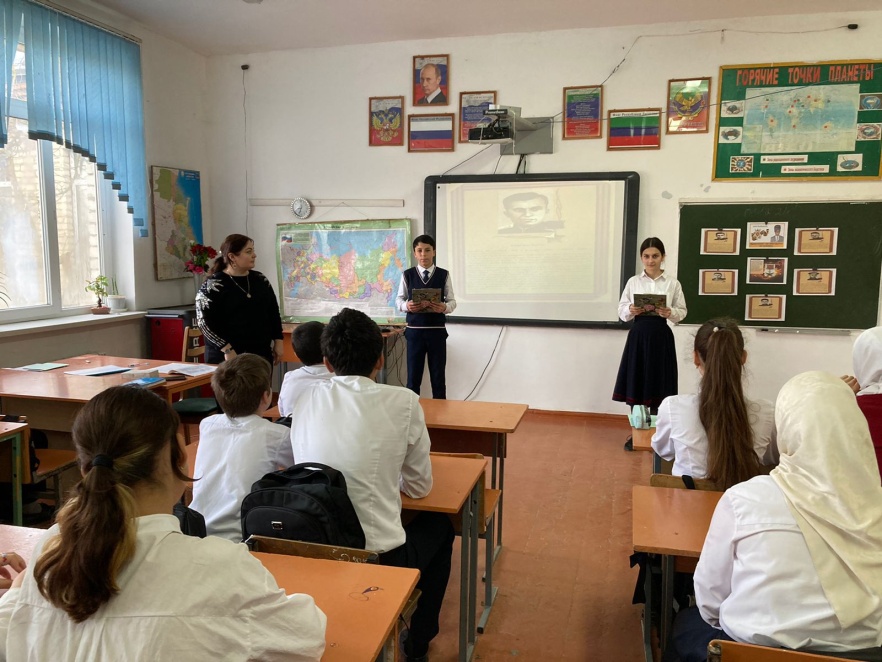 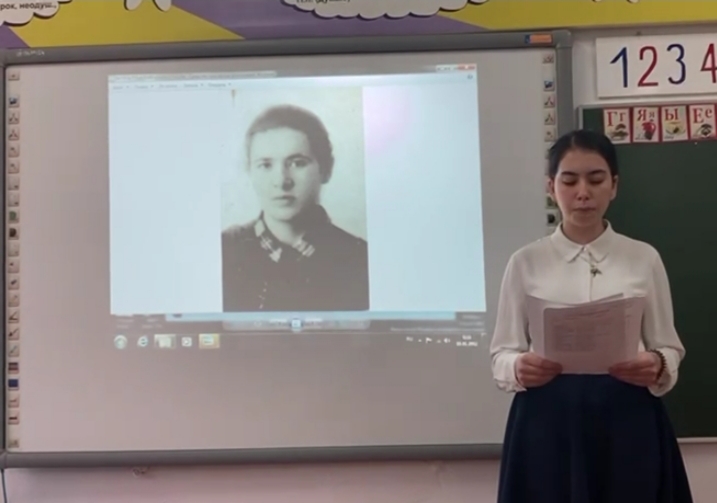 